Publicado en Valverde del Camino el 31/01/2024 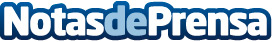 Curmar celebra 74 años en el mundo de las pieles curtidasCurmar, líder en distribución de pieles curtidas, conmemora siete décadas de excelencia y tradición en el sector, reafirmando su compromiso con la calidad y la innovación en el mundo de la marroquineríaDatos de contacto:CurmarPieles y Curtidos Martínez959 55 00 66Nota de prensa publicada en: https://www.notasdeprensa.es/curmar-celebra-74-anos-en-el-mundo-de-las Categorias: Nacional Moda Andalucia Industria Téxtil Actualidad Empresarial http://www.notasdeprensa.es